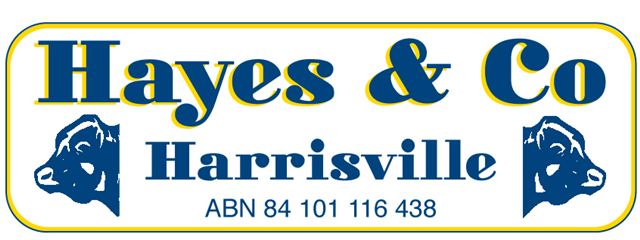 SILVERDALE CATTLE SALE MARKET REPORTSILVERDALE CATTLE SALE MARKET REPORTSILVERDALE CATTLE SALE MARKET REPORTSILVERDALE CATTLE SALE MARKET REPORTSILVERDALE CATTLE SALE MARKET REPORTWednesday 31st August 2016                            637 HeadWednesday 31st August 2016                            637 HeadWednesday 31st August 2016                            637 HeadWednesday 31st August 2016                            637 HeadWednesday 31st August 2016                            637 HeadA larger line of vealers were yarded this week and saw very strong demand from the restocker market and were dearer.  Export cattle remained fully firm for the quality offered, while feeders and trade were again firm to dearer on last weeks’ strong rates.    A larger line of vealers were yarded this week and saw very strong demand from the restocker market and were dearer.  Export cattle remained fully firm for the quality offered, while feeders and trade were again firm to dearer on last weeks’ strong rates.    A larger line of vealers were yarded this week and saw very strong demand from the restocker market and were dearer.  Export cattle remained fully firm for the quality offered, while feeders and trade were again firm to dearer on last weeks’ strong rates.    A larger line of vealers were yarded this week and saw very strong demand from the restocker market and were dearer.  Export cattle remained fully firm for the quality offered, while feeders and trade were again firm to dearer on last weeks’ strong rates.    A larger line of vealers were yarded this week and saw very strong demand from the restocker market and were dearer.  Export cattle remained fully firm for the quality offered, while feeders and trade were again firm to dearer on last weeks’ strong rates.    DescriptionC/kgVendorkg$COWS  277.2EVANS & ROWLING5401497.00COWS272.2G & K HARRIS5651538.00MEATWORKS BULLS271.2J & C GREENAWAY7902142.00PASTURE OX  [Full mouth]302.2KURT BUCHANAN5331612.00PASTURE STEERS364.2TEIS & NOLAN4131502.00FEEDER STEERS [Heavy]360.2JE & BT FAULKNER4901765.00FEEDER HEIFERS348.2TEIS & NOLAN3751306.00GRAIN ASSISTED STEERS [Heavy]350.2C GREENHILL5451909.00GRAIN ASSISTED HEIFERS350.0CASEY CONTRACTING3501225.00VEALER STEERS388.2KA & SA JOSLING164638.00VEALER HEIFERS362.2NJ, JV & RJ BULOW196708.00RESTOCKER STEERS363.2WMR CALLINAN2891049.00RESTOCKER STEERS [Light]376.2AD & HJ THORNTON224843.00Office			07) 5463 8099     admin@hayesandco.com.auPeter Hayes		0418  755 732      peter@hayesandco.com.auCraig Bell 		0417  434 095      craig@hayesandco.com.auLandon Hayes 	0448  052 187      landon@hayesandco.com.au Office			07) 5463 8099     admin@hayesandco.com.auPeter Hayes		0418  755 732      peter@hayesandco.com.auCraig Bell 		0417  434 095      craig@hayesandco.com.auLandon Hayes 	0448  052 187      landon@hayesandco.com.au Office			07) 5463 8099     admin@hayesandco.com.auPeter Hayes		0418  755 732      peter@hayesandco.com.auCraig Bell 		0417  434 095      craig@hayesandco.com.auLandon Hayes 	0448  052 187      landon@hayesandco.com.au Office			07) 5463 8099     admin@hayesandco.com.auPeter Hayes		0418  755 732      peter@hayesandco.com.auCraig Bell 		0417  434 095      craig@hayesandco.com.auLandon Hayes 	0448  052 187      landon@hayesandco.com.au Office			07) 5463 8099     admin@hayesandco.com.auPeter Hayes		0418  755 732      peter@hayesandco.com.auCraig Bell 		0417  434 095      craig@hayesandco.com.auLandon Hayes 	0448  052 187      landon@hayesandco.com.au www.hayesandco.com.au www.hayesandco.com.au www.hayesandco.com.au www.hayesandco.com.au www.hayesandco.com.au 